2023 Burundi Holidays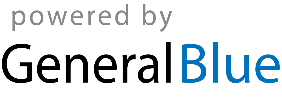 Burundi 2023 CalendarBurundi 2023 CalendarBurundi 2023 CalendarBurundi 2023 CalendarBurundi 2023 CalendarBurundi 2023 CalendarBurundi 2023 CalendarBurundi 2023 CalendarBurundi 2023 CalendarBurundi 2023 CalendarBurundi 2023 CalendarBurundi 2023 CalendarBurundi 2023 CalendarBurundi 2023 CalendarBurundi 2023 CalendarBurundi 2023 CalendarBurundi 2023 CalendarBurundi 2023 CalendarBurundi 2023 CalendarBurundi 2023 CalendarBurundi 2023 CalendarBurundi 2023 CalendarBurundi 2023 CalendarJanuaryJanuaryJanuaryJanuaryJanuaryJanuaryJanuaryFebruaryFebruaryFebruaryFebruaryFebruaryFebruaryFebruaryMarchMarchMarchMarchMarchMarchMarchSuMoTuWeThFrSaSuMoTuWeThFrSaSuMoTuWeThFrSa123456712341234891011121314567891011567891011151617181920211213141516171812131415161718222324252627281920212223242519202122232425293031262728262728293031AprilAprilAprilAprilAprilAprilAprilMayMayMayMayMayMayMayJuneJuneJuneJuneJuneJuneJuneSuMoTuWeThFrSaSuMoTuWeThFrSaSuMoTuWeThFrSa11234561232345678789101112134567891091011121314151415161718192011121314151617161718192021222122232425262718192021222324232425262728292829303125262728293030JulyJulyJulyJulyJulyJulyJulyAugustAugustAugustAugustAugustAugustAugustSeptemberSeptemberSeptemberSeptemberSeptemberSeptemberSeptemberSuMoTuWeThFrSaSuMoTuWeThFrSaSuMoTuWeThFrSa1123451223456786789101112345678991011121314151314151617181910111213141516161718192021222021222324252617181920212223232425262728292728293031242526272829303031OctoberOctoberOctoberOctoberOctoberOctoberOctoberNovemberNovemberNovemberNovemberNovemberNovemberNovemberDecemberDecemberDecemberDecemberDecemberDecemberDecemberSuMoTuWeThFrSaSuMoTuWeThFrSaSuMoTuWeThFrSa1234567123412891011121314567891011345678915161718192021121314151617181011121314151622232425262728192021222324251718192021222329303126272829302425262728293031Jan 1	New Year’s DayFeb 5	Unity DayApr 6	Ntaryamira DayApr 21	End of Ramadan (Eid al-Fitr)May 1	Labour DayMay 18	Ascension DayJun 28	Feast of the Sacrifice (Eid al-Adha)Jul 1	Independence DayAug 15	AssumptionOct 13	Rwagasore DayOct 21	Ndadaye DayNov 1	All Saints’ DayDec 25	Christmas Day